新 书 推 荐中文书名：《孩子的简易训狗指南》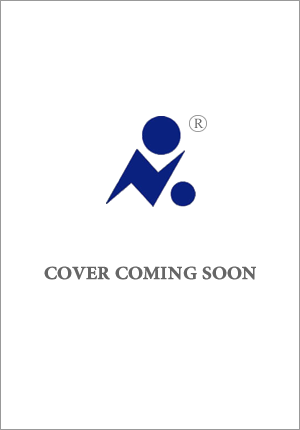 英文书名：EASY PEASY PUPPY SQUEEZY FOR KIDS作    者：Steve Mann出 版 社：Bonnier代理公司：ANA/Connie Xiao页    数：160页出版时间：2021年7月代理地区：中国大陆、台湾审读资料：电子稿类    型：儿童非虚构 内容简介：你期待已久的狗狗训练指南来啦！《简易训狗指南》于2019年5月出版，至今已售出近80,000本。自出版以来，它一直是英国最畅销的训狗书籍。史蒂夫·曼现已经把它改编成适合年轻读者阅读的书，即《孩子的简易训狗指南》。大家好，我是《孩子的简易训狗指南》一书的作者史蒂夫•曼恩，我成为专业训狗师已经20多年了。我创办了一所名叫现代训狗协会的学校，主要训练狗狗们的日常行为以及如何服从它们的主人。10万多只狗和他们的家人曾在这里学习，现在我也想帮助你们！无论你是和新生小狗、成年狗还是救援犬生活在一起，我会告诉你关于训狗你需要知道的一切。通过一些简单科学而且友好的技巧，我将向你展示如何与你的小狗保持最好的关系，同时教你如何快速记忆这些技巧，让狗狗早日学会最得体的举止……我可以保证这个简直小菜一碟，每个小窍门都会让你和你的小狗更加亲密。作者简介：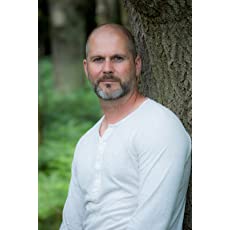 史蒂夫•曼（Steve Mann）成为全职训狗师已经20多年。他训练了成千上万的狗和成百上千的专业训狗师。他是现代狗狗训练师协会的创始人和主席，并为世界各地的狗狗训练师和行为学家举办研讨会、课程和讲习班。媒体评价：“很容易学会，而且真的很管用!” ---- Lorraine Kelly 
“训狗天才!”---- Emilia Clarke“养狗不容易，但其实训狗也不是很难。史蒂夫提供了很多有用的解决方案，让训练变得有趣。” ---- DOGS TODAY谢谢您的阅读！请将回馈信息发至：萧涵糠(Connie Xiao)安德鲁﹒纳伯格联合国际有限公司北京代表处北京市海淀区中关村大街甲59号中国人民大学文化大厦1705室, 邮编：100872电话：010-82449325传真：010-82504200Email: Connie@nurnberg.com.cn网址：www.nurnberg.com.cn微博：http://weibo.com/nurnberg豆瓣小站：http://site.douban.com/110577/微信订阅号：ANABJ2002